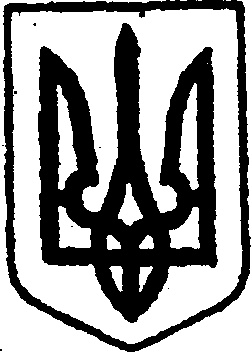 КИЇВСЬКА ОБЛАСТЬТЕТІЇВСЬКА МІСЬКА РАДАVІІІ СКЛИКАННЯДВАДЦЯТЬ ЧЕТВЕРТА  СЕСІЯдруге пленарне засідання  РІШЕННЯ     27 грудня 2023 року                                                              №   1144 - 24 - VIIІПро дострокове припинення повноважень депутата Тетіївської міської ради VІІІ скликання Голуба Руслана Тарасовича       Відповідно до пункту 10 частини 1 статті 43, частини 1 статті 49 Закону України «Про місцеве самоврядування в Україні», пункту 2 частини 2 статті 5 Закону України «Про статус депутатів місцевих рад», зважаючи на особисту заяву депутата Тетіївської міської ради VІІІ скликання Голуба Руслана Тарасовича від 20 грудня 2023 року про дострокове припинення ним депутатських повноважень, ураховуючи пропозицію постійної депутатської комісії з  питань регламенту депутатської етики, забезпечення  діяльності депутатів та контролю за виконанням рішень міської ради та її виконавчого комітету, дотримання законності та правопорядку, Тетіївська міська рада                                              В И Р І Ш И Л А:Достроково припинити депутатські повноваження депутата Тетіївської міської ради VІІІ скликання Голуба Руслана Тарасовича у зв’язку з його особистою заявою.Вивести депутата  Тетіївської міської ради VІІІ скликання Голуба Руслана Тарасовича зі складу постійної депутатської комісії з регламенту депутатської етики, забезпечення  діяльності депутатів та контролю за виконанням рішень міської ради та її виконавчого комітету, дотримання законності та правопорядку.Рішення Тетіївської міської ради направити до Тетіївської міської територіальної виборчої комісії.Контроль за виконанням рішення покласти на постійну депутатську комісію з  питань регламенту депутатської етики, забезпечення  діяльності депутатів та контролю за виконанням рішень міської ради (голова комісії – Чорний О.А.) та на секретаря міської ради Іванюту Н.Ф.        Секретар міської ради                                               Наталія ІВАНЮТА